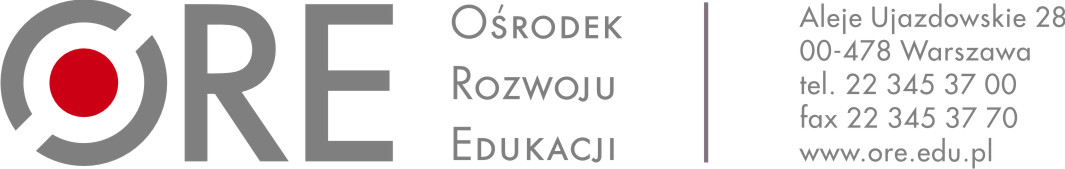 ZAPYTANIE OFERTOWEI. Zamawiający:Ośrodek Rozwoju Edukacji w WarszawieAleje Ujazdowskie 2800-478 Warszawazwraca się do Państwa z zapytaniem ofertowym na:opracowanie raportu na podstawie analizy wyników badań ankietowych dotyczących funkcjonowania Ośrodków Konsultacyjno-Rehabilitacyjno-Opiekuńczych na terenie całej Polski.II. Osoby nadzorujące realizację zamówienia ze strony ZamawiającegoSylwia Herod – Zespół ds. Specjalnych Zasobów Edukacyjnych, tel. 22 570 83 03, e-mail: sylwia.herod@ore.edu.plJoanna Różańska – Zespół ds. Specjalnych Zasobów Edukacyjnych, tel. 22 57 83 03, e-mail: joanna.rozanska@ore.edu.pl III. Szczegółowy opis przedmiotu ZamówieniaUsługa dotyczy: Opracowania wyników 270 ankiet zawierających 201 pytań, w tym 65 pytań otwartych 
i 136 pytań zamkniętych.Przeprowadzenia analizy wyników ilościowych i jakościowych ankiet. Przygotowania bazy danych, w tym weryfikacja.Opracowania wariancji i korelacji wskazanych przez Zamawiającego w toku analizowania wyników.Przygotowania zestawień graficznych (wykresy, tabele) i liczbowych zebranych danych.Przygotowania  raportu z analizy statystycznej na poziomie opisu i wnioskowania statystycznego – część 1.Przygotowania raportu końcowego opracowanego po przeanalizowaniu zebranych danych statystycznych i uwzględniającego obszary wskazane przez Zamawiającego w toku trwania prac nad analizowaniem wyników – część 2.Termin zakończenia realizacji usługiraport z analizy statystycznej – część 1: 27 maja  2019 r. raport końcowy – część 2: 19 czerwca 2019 r.Wykonawca przekaże Zamawiającemu plik w formie elektronicznej drogą mailową lub dostarczy go do siedziby Zamawiającego na nośniku CD lub DVD bądź pamięci przenośnej.Wymagania związane z wykonaniem zamówienia:Od Wykonawcy/Wykonawców oczekujemy wiedzy z zakresu metodologii badań społecznych 
i edukacyjnych, doświadczenia w zakresie opracowywania statystycznego i analizy wyników badań ankietowych oraz opracowywania raportów końcowych z badań . Powyższe wymagania, tj. wiedzę 
i doświadczenie w ww. zakresach, należy potwierdzić w oświadczeniu stanowiącym załącznik nr 1. Wymogi dotyczące składania ofertWykonawca może złożyć jedną ofertę. Zamawiający dopuszcza składanie ofert częściowych – zgodnie z załącznikiem nr 1.Treść oferty musi odpowiadać treści zapytania ofertowego.Wykonawca może, przed upływem terminu składania ofert, zmienić lub wycofać ofertę. Ofertę należy złożyć w formie skanu formularza ofertowego stanowiącego załącznik nr 1 
do zapytania ofertowego, na adres e-mail: sylwia.herod@ore.edu.plOfertę należy złożyć w nieprzekraczalnym terminie do dnia 13.05.2019 r. do godziny 12.00. Oferta powinna być podpisana przez osobę/-y uprawnioną/-e do reprezentowania Wykonawcy 
i złożona na formularzu ofertowym stanowiącym załącznik do zapytania ofertowego. Akceptujemy skan dokumentu podpisanego przez osoby uprawnione do reprezentowania Wykonawcy. Zalecane jest załączenie do oferty dokumentu, z którego treści wynika umocowanie do reprezentowania Wykonawcy, w tym odpisu w Krajowego Rejestru Sądowego lub informacji 
z Centralnej Ewidencji i Informacji o Działalności Gospodarczej albo pełnomocnictwa.Wykonawca zobowiązany jest do prawidłowego wypełnienia formularza oferty poprzez wpisanie wymaganych danych lub odpowiednie skreślenie lub zaznaczenie. Niedopuszczalne jest wykreślanie, usuwanie bądź zmiana treści oświadczeń zawartych w formularzu. Cena oferty musi zawierać wszystkie koszty związane z realizacją przedmiotu zamówieniaZamawiający może dokonać poprawek w ofercie wyłącznie tych, które dotyczą:oczywistych omyłek pisarskich; oczywistych omyłek rachunkowych, z uwzględnieniem konsekwencji rachunkowych dokonanych poprawek; innych omyłek polegających na niezgodności oferty z zapytaniem ofertowym lub zaproszeniem do negocjacji, niepowodujących istotnych zmian w treści oferty. Zamawiający informuje Wykonawców o poprawieniu omyłek wskazanych w pkt 10.Zamawiający odrzuca ofertę, w szczególności jeżeli: jej treść nie odpowiada treści zapytania ofertowego; jej złożenie stanowi czyn nieuczciwej konkurencji w rozumieniu przepisów o zwalczaniu nieuczciwej konkurencji; Wykonawca w terminie 3 dni od dnia doręczenia zawiadomienia zgłosił sprzeciw na poprawienie omyłki, o której mowa w pkt 10 ppkt. 3) powyżej;ceny złożonych ofert dodatkowych są takie same;jest niezgodna z innymi przepisami prawa. Zamawiający bada złożone oferty pod względem ich zgodności z wymaganiami określonymi 
w zapytaniu ofertowym.Zamawiający przewiduje możliwość w pierwszej kolejności dokonania oceny ofert, a następnie zbadania czy Wykonawca, którego oferta została oceniona jako najkorzystniejsza nie podlega wykluczeniu oraz spełnia warunki udziału w postępowaniu, jeżeli zamawiający w ogłoszeniu określił przesłanki wykluczenia oraz określił warunki udziału w postępowaniuWykonawca ponosi wszelkie koszty związane z przygotowaniem oferty.Termin związania Wykonawcy ofertą wynosi 30 dni od terminu wskazanego w pkt. 6.Zamawiający zastrzega sobie możliwość  zamknięcia postępowania na każdym jego etapie postępowania bez podania przyczyny.VIII. Kryterium oceny ofert: Przy wyborze oferty najkorzystniejszej Zamawiający będzie stosował następujące kryteria i ich wagi: Cena brutto – 100%.Liczba punktów przyznanych za cenę obliczana będzie wg wzoru: 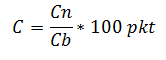 C – liczba punktów przyznanych badanej ofercie za podaną cenę bruttoCn – najniższa cena brutto wśród badanych ofert Cb – cena brutto badanej oferty podana przez danego oferentaZamawiający wybierze jedną ofertę, która uzyska najwyższą liczbę punktów.IX. Oferty złożone po terminie wskazanym w pkt. V nie zostaną rozpatrzone.X. Zgodnie z art. 13 ust. 1 i 2 rozporządzenia Parlamentu Europejskiego i Rady (UE) 2016/679 
z dnia 27 kwietnia 2016 r. (Dz. Urz. UE L 119 z 04.05.2016 r.), dalej „RODO”, Ośrodek Rozwoju Edukacji w Warszawie informuje, że:Administratorem Pani/Pana danych osobowych jest Ośrodek Rozwoju Edukacji z siedzibą 
w Warszawie (00-478), Aleje Ujazdowskie 28, e-mail: sekretariat@ore.edu.pl, 
tel. 22 345 37 00;W sprawach dotyczących przetwarzania danych osobowych może się Pani/Pan skontaktować 
z Inspektorem Ochrony Danych poprzez e-mail: iod@ore.edu.pl;Pani/Pana dane osobowe przetwarzane będą w celu związanym z postępowaniem o udzielenie zamówienia publicznego zgodnie z obowiązującymi przepisami prawa;Odbiorcami Pani/Pana danych osobowych mogą być osoby lub podmioty, którym udostępniona zostanie dokumentacja postępowania w oparciu o art. 8 oraz art. 96 ust. 3 ustawy z dnia 29 stycznia 2004 r. Prawo zamówień publicznych (tekst jedn. Dz.U. 2018 
poz. 1986 z późn. zm.), dalej „ustawa Pzp” lub na wniosek, o którym mowa w art. 10 ust. 1  oraz 
art. 14 ust. 1 ustawy z dnia 6 września 2001 r. o dostępie do informacji publicznej 
(tekst jedn. Dz.U. 2018 poz. 1330 ze zm.),  podmioty upoważnione na podstawie przepisów prawa, a także podmioty świadczące usługi na rzecz administratora;Pani/Pana dane osobowe będą przechowywane, zgodnie z art. 97 ust. 1 ustawy Pzp, przez okres 4 lat od dnia zakończenia postępowania o udzielenie zamówienia, a jeżeli czas trwania umowy przekracza 4 lata, okres przechowywania obejmuje cały czas trwania umowy a po jego zakończeniu czas wymagany przez przepisy powszechnie obowiązującego prawa;Podanie danych osobowych Pani/Pana dotyczących jest dobrowolne ale niezbędne w celu wzięcia udziału w postępowaniu o udzielenie zamówienia publicznego na etapie szacowania wartości zamówienia; Pani/Pana dane osobowe nie będą podlegały zautomatyzowanemu podejmowaniu decyzji 
w tym również profilowaniu;W związku z przetwarzaniem Pani/Pana danych osobowych przysługują Pani/Panu następujące uprawnienia: prawo dostępu do swoich danych osobowych, prawo żądania ich sprostowania, prawo żądania od administratora ograniczenia przetwarzania lub ich usunięcia oraz prawo wniesienia skargi do Prezesa Urzędu Ochrony Danych Osobowych.sporządził: ………………………………..……………………………….(data, podpis, pieczątka)sprawdził:……………………………………………………………………	      (kierownik komórki organizacyjnej/data, podpis, pieczątka)……………….…………………….. miejscowość, data..…………………………………………………………………Zatwierdzenie Kierownika Zamawiającego lub osoby upoważnionej (podpis, pieczątka)Załączniki:1. Wykaz tytułów w podziale na rodzaj dostosowania z podaną przybliżoną  liczbą stron oryginalnego  podręcznika2. Formularz ofertowy.3. Oświadczenie.Załącznik nr 1 do zapytania ofertowegoFORMULARZ OFERTOWYOFERTAImię i nazwisko Wykonawcy:…......................................................................................................................................Adres: …..........................................................................................................................TEL. …......…………….............………………………………………………. Adres e-mail do korespondencji: ……………………@....................................................W odpowiedzi na zapytanie ofertowe na „Opracowanie raportu na podstawie analizy wyników badań ankietowych dotyczących funkcjonowania Ośrodków Konsultacyjno-Rehabilitacyjno-Opiekuńczych na terenie całej Polski”, oferuję wykonanie przedmiotu zamówienia zgodnie z warunkami i terminami ujętymi w treści zapytania za kwotę: OŚWIADCZENIE Oświadczam, że posiadam należytą wiedzę i doświadczenie w zakresie wymaganym do wykonania usługi, tj. Opracowania raportu na podstawie analizy wyników badań ankietowych dotyczących funkcjonowania Ośrodków Konsultacyjno-Rehabilitacyjno-Opiekuńczych na terenie całej Polski ………………………….                                                                                                                                       PodpisOświadczamy, że: Zapoznałem/-am się z zapisami Zapytania ofertowego i nie wnoszę do niego żadnych zastrzeżeń; Akceptuję przekazany przez Zamawiającego opis przedmiotu zamówienia, zawarty w pkt III Zapytania ofertowego;Uzyskałem/-am konieczne informacje i wyjaśnienia do przygotowania oferty; Spełniam warunki niezbędne do realizacji ww. przedmiotu zamówieniaUważam się związany niniejszą ofertą na czas 30 dni od terminu składania ofert określonego
w Zapytaniu ofertowym; Wypełniłem/-am obowiązki informacyjne przewidziane w art. 13 lub art. 14 RODO wobec osób fizycznych, od których dane osobowe bezpośrednio lub pośrednio pozyskałem w celu ubiegania się o udzielenie zamówienia publicznego w niniejszym postępowaniu.Zobowiązuję się do: Realizacji przedmiotu zamówienia z należytą starannością w rozumieniu Kodeksu Cywilnego 
i zgodnie z Zapytaniem.Wykonania zamówienia w terminie ……………………………………………………..			………………………….                                        (miejscowość i data)__________________________(Podpis Wykonawcy)Rodzaj opracowaniaStawka netto za wykonanie usługiStawka brutto za wykonanie usługiCzęść I – Opracowywanie statystycznych wyników badań ankietowychCzęść II – Opracowywanie raportu  końcowego z badań